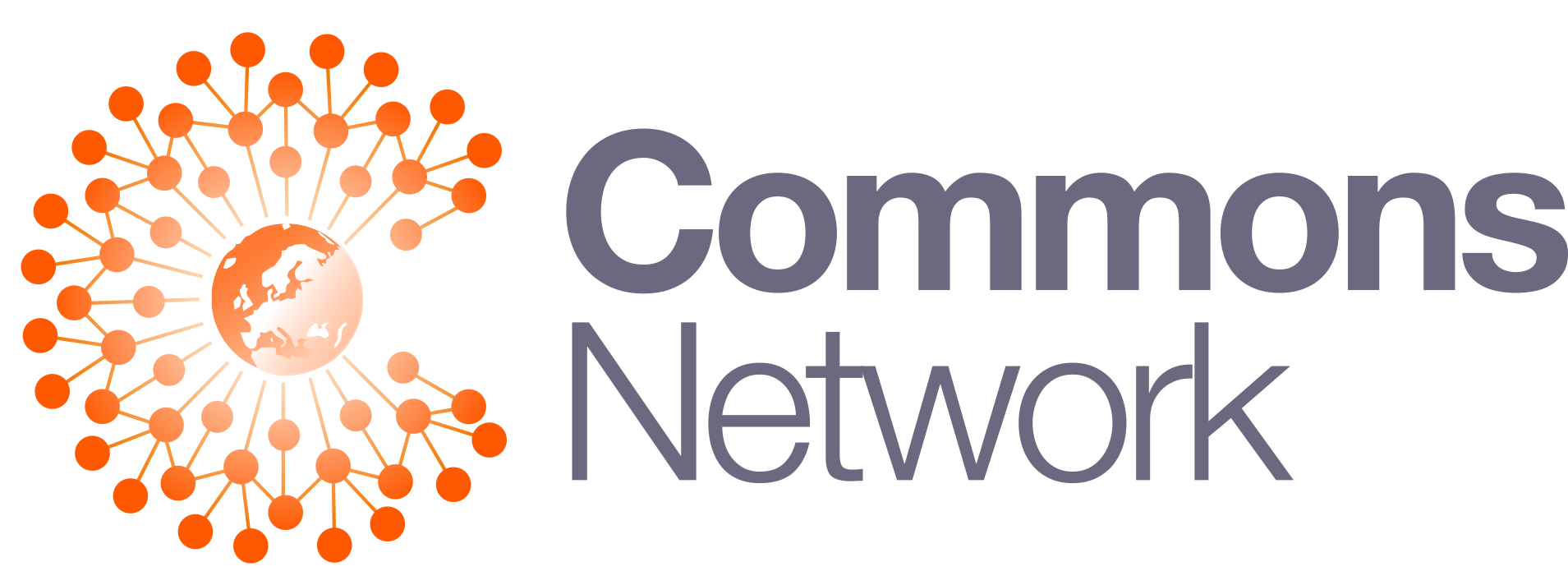 Vote for the CommonsGeef duidelijk aan welke politieke partij u heeft geanalyseerd.Graag vernemen wij van u, per domein, en, op een schaal van 1 tot 5, welk cijfer u het programma geeft. Zodra u het formulier heeft ingevuld verzoeken wij u het te verzenden naar renee@commonsnetwork.eu CDAVVDPvdACUFvDD66PVVSchaalToelichting1 = slecht voor de commons-de politieke partij valt terug op symbolen, retoriek of politiek toeval-kijkt naar de toekomst van eigen welvaart en betrekt onderwerpen niet op de verbetering van toekomst op internationaal gebied. -beleid wordt gemaakt omdat het moet.2 = matig voor de commons-onderwerp wordt matig tot onvoldoende aandacht aan besteed.-blik naar buiten is passief.3 = voldoende voor de commons -de partij suggereert dat het onderwerp hoog op de agenda staat, maar komt niet met concrete interventies/ voorstellen.-belang wordt erkend, maar staat niet centraal.4 = goed voor de commons -voldoende visie op de verbetering van haar toekomstvisie. -blik naar buiten is actief5 = uitstekend voor de commons-er worden concrete, afgebakende maatregelingen voorgesteld. Concrete interventies zijn bedacht.-de politieke partij eigent verantwoordelijkheid toe.-duidelijke visie op de ontwikkeling naar de toekomst-blik naar buiten is proactief.DomeinRanking/cijferTechnologieSociaal-cultureelLeefomgevingInternationaal BestuurlijkDomeinOpmerkingen ter onderbouwingTechnologieSociaal-cultureelLeefomgevingInternationaal Bestuurlijk